БЕЛЯЕВСКИЕ ИЗВЕСТИЯМуниципальная газета муниципального образования Беляевское сельское поселение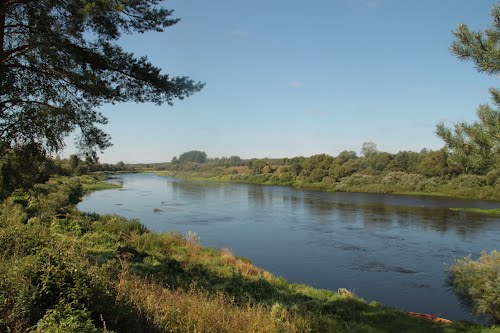 СОВЕТ ДЕПУТАТОВ БЕЛЯЕВСКОГО СЕЛЬСКОГО ПОСЕЛЕНИЯРЕШЕНИЕот    09 февраля 2016 года                                                                 № 04	В целях приведения Положения о земельном налоге муниципального образования Беляевское сельское поселение, утвержденного решением Совета депутатов Беляевского сельского поселения от 20 октября 2006 года N 43, в соответствие с действующим законодательством,Совет депутатов Беляевского сельского поселения РЕШИЛ:	1. Внести в Положение о земельном налоге на территории муниципального образования Беляевское сельское поселение, утвержденное решением Совета депутатов Беляевского сельского поселения от 20.10.2006 N 43 "Об установлении земельного налога на территории муниципального образования Беляевское сельское поселение" (новая редакция), следующие изменения: 	1.1. В разделе 6 Положения о земельном налоге муниципального образования Беляевское сельское поселение, утвержденного решением Совета депутатов Беляевского сельского поселения от 20 октября 2006 года N 43 слова «не позднее 1 октября» заменить словами «не позднее 1 декабря».2. Настоящее решение вступает в законную силу по истечению одного месяца со дня его официального опубликования в печатном средстве массовой информации муниципального образования Беляевское сельское поселение «Беляевские известия» и распространяется на налоговые периоды, начиная с 1 января 2015 года, и подлежит размещению на официальном сайте муниципального образования «Велижский район» в сети Интернет.Глава муниципального образованияБеляевское сельское поселение                                                   Л.М. БелоусоваСОВЕТ ДЕПУТАТОВ БЕЛЯЕВСКОГО СЕЛЬСКОГО ПОСЕЛЕНИЯРЕШЕНИЕот 09 февраля 2016 года                                                                                     № 05          В целях приведения Положения о налоге на имущество физических лиц на территории муниципального образования Беляевское сельское поселение, утвержденного решением Совета депутатов Беляевского сельского поселения от 20.11.2014  №36 «Об утверждении Положения о налоге на имущество физическихлиц на территории муниципального образования Беляевское сельское поселение» в соответствие с действующим законодательством, Совет депутатов Беляевского сельского поселения РЕШИЛ: 1. Внести в Положение о налоге на имущество физических лиц на территории муниципального образования Беляевское сельское поселение, утвержденного решением Совета депутатов Беляевского сельского поселения от 20.11.2014 № 36 следующие изменения:1.1. В части 6 слова «не позднее 1 октября» заменить словами «не позднее 1 декабря».2. Настоящее решение вступает в законную силу по истечению одного месяца со дня его официального опубликования в печатном средстве массовой информации муниципального образования Беляевское сельское поселение «Беляевские известия» и распространяется на налоговые периоды, начиная с 1 января 2015 года, и подлежит размещению на официальном сайте муниципального образования «Велижский район» в сети Интернет.Глава муниципального образованияБеляевское сельское поселение                                                   Л.М. БелоусоваАДМИНИСТРАЦИЯ БЕЛЯЕВСКОГО СЕЛЬСКОГО ПОСЕЛЕНИЯПОСТАНОВЛЕНИЕот 09 февраля 2016                                                                                     №  04В связи с допущенными техническими ошибками и описками, в соответствии с пунктом 21 части 1 статьи 14 Федерального закона от 06.10.2003 года №131-ФЗ «Об общих принципах организации местного самоуправления в Российской Федерации», Уставом муниципального образования Беляевское сельское поселение, решением Совета депутатов Беляевского сельского поселения от 17 марта 2015 года №10 «Об утверждении Правил присвоения, изменения и аннулирования адресов на территории Беляевское сельского поселения», Администрация Беляевское сельского поселенияПОСТАНОВЛЯЕТ:Внести в приложение № 2 к постановлению Администрации Беляевского сельского поселения от 06 февраля 2015 года № 4 «О присвоении наименований улицам и установлении нумерации домов, в населенных пунктах Беляевского сельского поселения» следующие изменения:В разделе «улица Береговая»:а) пункт 106 изложить в следующей редакции: «106.ул.Береговая дом № 15 кв.1, площадь дома 49,8 кв.м., кадастровый номер дома 67:01:1280101:193, зем.участок -500 кв.м., кадастровый номер 67:01:1280101:67Настоящее постановление вступает в силу после подписания Главой муниципального образования Беляевское сельское поселение и подлежит опубликованию в печатном средстве массовой информации органов местного самоуправления Беляевского сельского поселения «Беляевские известия» и размещению на официальном сайте муниципального образования «Велижский район» в сети Интернет. Глава муниципального образованияБеляевское сельское поселение                                                               Л.М.БелоусоваАДМИНИСТРАЦИЯ БЕЛЯЕВСКОГО СЕЛЬСКОГО ПОСЕЛЕНИЯПОСТАНОВЛЕНИЕот   09 февраля  2016 года                                                                 №   05По итогам рассмотрения протеста прокурора Велижского района Смоленской области от 02.02.2016 г.  №02-14, в соответствии со ст. 5 Федерального Закона от 13.07.2015 г.  №263 -ФЗ « О внесении изменений в отдельные законодательные акты Российской Федерации в части отмены ограничений на использование электронных документов при взаимодействии физических и юридических лиц с органами государственной власти и органами местного самоуправления», ст.ст.9, 13, 14, 16 Федерального закона от 26 декабря 2008 г. №294-ФЗ «О защите прав юридических лиц и индивидуальных предпринимателей при осуществлении государственного контроля (надзора) и муниципального контроля», Устава муниципального образования Беляевского сельского поселения, Администрация Беляевского сельского поселения ПОСТАНОВЛЯЕТ: 1. Внести в Административный регламент Администрации Беляевского сельского поселения по исполнению муниципальной функции «Осуществление муниципального жилищного контроля на территории муниципального образования Беляевское сельское поселение», утвержденный постановлением Администрации муниципального образования Беляевское сельское поселение от 05.07.2013 № 39 следующие изменения:в подпункте 3) пункта 7.2 исключить слова «или места жительства индивидуальных предпринимателей»;            в подпункте 1) пункта 9.4 исключить слова «или места жительства индивидуальных предпринимателей»;в пункте 13.3 слова «в отношении малых предприятий» заменить словами «, в отношении малых предприятий не более чем на пятьдесят часов»;  4)   пункт 14.4 дополнить абзацем «При наличии согласия проверяемого лица на осуществление взаимодействия в электронной форме в рамках муниципального контроля акт проверки может быть направлен в форме электронного документа, подписанного усиленной квалифицированной электронной подписью лица, составившего данный акт, руководителю, иному должностному лицу или уполномоченному представителю юридического лица, индивидуальному предпринимателю, его уполномоченному представителю. При этом акт, направленный в форме электронного документа, подписанного усиленной квалифицированной электронной подписью лица, составившего данный акт, проверяемому лицу способом, обеспечивающим подтверждение получения указанного документа, считается полученным проверяемым лицом».   5) в пункте 14.5: а) слова «,которое приобщается к экземпляру акта проверки, хранящемуся в деле органа муниципального контроля.» заменить словами «и (или) в форме электронного документа, подписанного усиленной квалифицированной электронной подписью лица, составившего данный акт (при условии согласия проверяемого лица на осуществление взаимодействия в электронной форме в рамках государственного контроля (надзора) или муниципального контроля), способом, обеспечивающим подтверждение получения указанного документа.»б) дополнить предложением следующего содержания: «При этом уведомление о вручении и (или) иное подтверждение получения указанного документа приобщаются к экземпляру акта проверки, хранящемуся в деле органа муниципального контроля.».2. Настоящее постановление вступает в законную силу после подписания Главой муниципального образования Беляевское сельское поселение и подлежит опубликованию в печатном средстве массовой информации органов местного самоуправления Беляевского сельского поселения «Беляевские известия» и размещению на официальном сайте муниципального образования «Велижский район» в сети Интернет.Глава муниципального образованияБеляевское сельское поселение                                                       Л.М. Белоусова  О внесении изменений в решение Совета депутатов Беляевского сельского поселения от 20.10.2006 № 43 «Об установлении земельного налога на территории муниципального образования Беляевское сельское поселение» (в редакции решений Совета  депутатов  Беляевского сельского поселения от 09.11.2006 № 43, 30.11.2007 № 43, от 28.10.2008 № 34, от  10.11.2010 № 9, от 25.03.2011 №  11, от 27.06.2011 № 21, от 29.11.2011 №27, от 26.03.2013 №7, от 05.11.2013 №27, от 27.03.2014  № 10, от 14.07.2014 № 27, от 11.09.2015 № 33, от 27.01.2016 № 03)О внесении    изменений   в   решение Совета депутатов Беляевского сельского   поселения от 20.11.2014 года № 36 «Об утверждении Положения о налоге на имущество физических лиц на территории муниципального образования Беляевское сельское поселение.»О внесении изменений в постановление от 06.02.2015 № 4 «О присвоении наименований улицам, установлении нумерации домов в населенных пунктах Беляевского сельского поселения»Газета «Беляевские известия» № 3 (40)  09 февраля 2016 года. Тираж 10 экз. Распространяется бесплатно.Учредители:Совет депутатов  Беляевского сельского поселения, Администрация Беляевского сельского поселенияНаш адрес:216299 Смоленская область, Велижский район, д.БеляевоТелефон/ факс 8(48132)2-43-34.Номер подготовили: Белоусова Л.М., Изотова А.А.Номер подготовили: Белоусова Л.М., Изотова А.А.Номер подготовили: Белоусова Л.М., Изотова А.А.